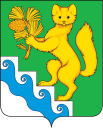 АДМИНИСТРАЦИЯ БОГУЧАНСКОГО РАЙОНАПОСТАНОВЛЕНИЕ10.04.2024                              с. Богучаны                                   №  376-пО внесении изменений в Положение об оплате труда работников администрации Богучанского района, структурных подразделений администрации Богучанского района, не являющихся муниципальными служащими и не занимающими муниципальные должности, утвержденное постановлением администрации Богучанского района от 23.09.2013 № 1186-пВ соответствии с Трудовым кодексом Российской Федерации, Федеральным Законом от 06.10.2003 №131-ФЗ «Об общих принципах организации местного самоуправления в Российской Федерации», Законом Красноярского края от 29.10.2009 № 9-3864 «О системах оплаты труда работников краевых государственных бюджетных и казенных учреждений»,   ст. 7, 43, 47 Устава Богучанского района Красноярского края ПОСТАНОВЛЯЮ:1. Внести в Положение об оплате труда работников администрации Богучанского района, структурных подразделений администрации Богучанского района, не являющихся муниципальными служащими и не занимающими муниципальные должности, утвержденное постановлением администрации Богучанского района от 23.09.2013 № 1186-п (далее – Положение), следующие изменения:          1.1.   Пункт 3 Положения изложить в новой редакции:  «3.1. Для  работников  устанавливаются  следующие виды выплат компенсационного характера:3.1.1. надбавка водителям грузовых и  легковых автомобилей,  автобусов за  классность:- первого класса –  25 процентов  к должностному окладу;- второго класса –  10 процентов  к должностному окладу;3.1.2. доплата  водителям за ненормированный рабочий  день -   50 процентов  к должностному окладу;3.1.3. выплаты работникам, занятым на тяжелых работах, работах с вредными и (или) опасными и иными особыми условиями труда;3.1.4.выплаты за работу в условиях, отклоняющихся от нормальных (при выполнении работ различной квалификации, совмещении профессий (должностей), сверхурочной работе, работе в ночное время и при выполнении работ в других условиях, отклоняющихся от нормальных).3.1.5 выплата за работу в местностях с особыми климатическими условиями.3.1.6. надбавка за продолжительность непрерывной работы;3.1.7. выплата за работу в сельской местности;3.2. Минимальный размер повышения оплаты труда работникам, занятым на тяжелых работах, работах с вредными и (или) опасными и иными особыми условиями труда, составляет 4 процента оклада (должностного оклада), установленного для различных видов работ с нормальными условиями труда.3.3. Выплаты за работу в условиях, отклоняющихся от нормальных (при выполнении работ различной квалификации, совмещении профессий (должностей), сверхурочной работе, работе в ночное время и при выполнении работ в других условиях, отклоняющихся от нормальных), предусматривают:доплату за совмещение профессий (должностей);доплату за увеличение объема работы или исполнение обязанностей временно отсутствующего работника без освобождения от работы, определенной трудовым договором;доплату за работу в ночное время;доплату за работу в выходные и нерабочие праздничные дни;доплату за сверхурочную работу.3.3.1. Размер доплат, указанных в абзацах 2, 3, пункта 3.3, определяется по соглашению сторон трудового договора с учетом содержания и (или) объема дополнительной работы. 3.4. Доплата  за  работу  в  ночное  время производится работникам за каждый час работы в ночное время. Размер повышения оплаты труда за работу в ночное время (с 22 часов до 6 часов) составляет 40 процентов оклада (должностного оклада) за каждый час работы в ночное время.3.5.Работникам , привлекавшимся к работе в выходные и нерабочие праздничные дни, устанавливается повышенная оплата в соответствии со статьей 153 Трудового кодекса Российской Федерации.3.6. Работникам, привлекавшимся к сверхурочной работе, устанавливается повышенная оплата в соответствии со статьей 152 Трудового кодекса Российской Федерации.3.6.1. При сверхурочной работе работникам при сменном графике работы устанавливается суммированный учет рабочего времени, оплата производится за фактически отработанное время. Учетным периодом является год.3.7.В случаях, определенных законодательством Российской Федерации и Красноярского края, к заработной плате работников Учреждения устанавливается районный коэффициент и процентная надбавка к заработной плате за стаж работы в районах Крайнего Севера и приравненных к ним местностях или надбавка за работу в местностях с особыми климатическими условиями3.8. Надбавка за  продолжительность непрерывной  работы   (далее – по тексту настоящего пункта – надбавка)  выплачивается следующим работникам: секретарь-машинистка, машинистка, механик, экономист, заведующий отделом, заведующий хозяйством, специалист по охране труда в зависимости от   стажа  работы в учреждениях, финансируемых за счет средств районного бюджета.3.8.1. Надбавка устанавливается в  следующих размерах (в  процентах к  должностному окладу):- при  стаже  работы от 3 до 8 лет  - 10 процентов; - при  стаже  работы от 8 до 13 лет  - 15 процентов;- при  стаже  работы от 13 до 18 лет  - 20 процентов;- при  стаже  работы от 18 до 23 лет  - 25 процентов;- при  стаже  работы  свыше  23 лет  - 30 процентов.3.8.2. Основанием  для определения   стажа  работы, дающего  право  на  получение  надбавки, является трудовая  книжка.3.8.3. Стаж  работы для  выплаты надбавки исчисляется должностным  лицом, уполномоченным Главой  Богучанского  района, иным работодателем (представителем  работодателя), с которым работник  состоит  в  трудовых  отношениях.Должностное  лицо, осуществляющее   исчисление стажа,  несет  персональную ответственность  за  своевременный расчет (увеличение  размера) надбавки.3.8.4. Надбавка выплачивается  с  момента возникновения права на  назначение этой надбавки.В случае, если  у  работника право на  назначение надбавки наступило в  период исполнения государственных  обязанностей, при переподготовке или  повышении квалификации с отрывом  от  работы  в учебном  заведении, где за  слушателем сохраняется средняя заработная  плата, и в  других аналогичных случаях, при которых за  работником сохраняется  средний заработок, ему устанавливается указанная надбавка с  момента наступления этого  права и  производится соответствующий перерасчет среднего заработка.3.8.5. Назначение  надбавки  осуществляется   в  соответствии с  распоряжением администрации  Богучанского  района, приказом  иного работодателя (представителя работодателя), с которым работник  состоит  в  трудовых  отношениях.3.8.6. При  увольнении  работника надбавка  начисляется пропорционально отработанному  времени и её  выплата производится  при  окончательном  расчете.3.9. Выплата за работу в сельской местности устанавливается специалистам в размере 25 процентов к должностному окладу. 3.10.Выплаты компенсационного характера устанавливаются от оклада (должностного оклада) без учета повышающих коэффициентов.3.11.Выплаты  компенсационного характера осуществляются   в  соответствии с  распоряжением  администрации Богучанского  района, приказа иного работодателя (представителя работодателя), с которым работник  состоит  в  трудовых  отношениях.3.12. Работникам, месячная заработная плата которых при полностью отработанной норме рабочего времени и выполненной норме труда (трудовых обязанностей) ниже размера заработной  платы, установленного  настоящим  пунктом, предоставляется региональная выплата.Для целей  расчета региональной  выплаты  размер заработной платы составляет 34636 рублей.Региональная  выплата для работника  рассчитывается как  разница  между размером  заработной платы, установленным настоящим  пунктом, и месячной заработной платой  конкретного  работника при полностью отработанной норме рабочего времени и выполненной норме труда (трудовых обязанностей). Работникам, месячная заработная плата которых по основному месту работы при не полностью отработанной норме рабочего времени ниже  размера заработной платы, установленного  настоящим  пунктом, исчисленного  пропорционально отработанного  времени, установить  региональную  выплату,  размер которой для каждого работника определяется как разница между размером  заработной платы, установленным настоящим  пунктом, исчисленным  пропорционально отработанному работником времени, и величиной заработной платы конкретного работника за соответствующий период времени.Для  целей  настоящего пункта, при расчете региональной  выплаты под  месячной заработной  платой понимается заработная плата  конкретного  работника с учетом  доплаты до  размера минимальной заработной  платы, установленного  в Красноярском  крае (в случае  её осуществления).Региональная выплата  включает в себя начисления по районному коэффициенту, процентной надбавке к заработной плате за стаж работы в районах Крайнего  Севера и приравненных к ним местностях или надбавке за работу в местностях с особыми климатическими условиями.Размеры заработной  платы для расчета региональной выплаты  включают в себя начисления по районному коэффициенту, процентной надбавке к заработной плате за стаж работы в районах Крайнего  Севера и приравненных к ним местностях или надбавке за работу в местностях с особыми климатическими условиями.3.13. Персональные выплаты в целях обеспечения заработной платы работника учреждения на уровне размера минимальной заработной платы (минимального размера оплаты труда) производятся работникам учреждения, месячная заработная плата которых при полностью отработанной норме рабочего времени и выполненной норме труда (трудовых обязанностей) с учетом выплат стимулирующего характера ниже размера минимальной заработной платы, установленного в Красноярском крае (минимального размера оплаты труда), в размере, определяемом как разница между размером минимальной заработной платы, установленным в Красноярском крае (минимальным размером оплаты труда), и величиной заработной платы конкретного работника учреждения за соответствующий период времени.Работникам учреждения, месячная заработная плата которых по основному месту работы при не полностью отработанной норме рабочего времени с учетом выплат стимулирующего характера ниже размера минимальной заработной платы, установленного в Красноярском крае (минимального размера оплаты труда), исчисленного пропорционально отработанному работником учреждения времени, указанные персональные выплаты производятся в размере, определяемом для каждого работника как разница между размером минимальной заработной платы, установленным в Красноярском крае (минимальным размером оплаты труда), исчисленным пропорционально отработанному работником учреждения времени, и величиной заработной платы конкретного работника учреждения за соответствующий период времени.»         1.2.  В пункт 4 Положения:подпункты 4.3., 4.4. изложить в новой редакции:«4.3.Работникам устанавливаются следующие виды выплат стимулирующего характера:	-персональная надбавка за расширение зоны обслуживания;	-выплаты за важность выполняемой работы, степень  самостоятельности и ответственность при выполнении поставленных задач;	-выплаты за качество выполняемых работ;- персональная доплата при предоставлении ежегодного оплачиваемого отпуска;	-выплаты по итогам работы;	-надбавка за сложность, напряженность и особый режим работы – до 80 процентов (указанная надбавка не устанавливается работникам, занимающим должности сторожа, уборщика, дворника, рабочего по обслуживанию зданий и помещений);	-выплаты за интенсивность и высокие результаты работы;-специальная краевая выплата.         4.4. Персональная надбавка за расширение зоны обслуживания устанавливается машинистке 1 категории, секретарь - машинистке, машинистке, начальнику хозяйственного  отдела, сторожу, старшему   оперативному  дежурному, оперативному  дежурному, специалисту по охране труда, механику– в размере до 100 процентов должностного оклада по решению работодателя (представителя работодателя) на срок не более 1 календарного года и выплачивается ежемесячно».	2. Контроль за исполнением данного постановления возложить на  заместителя Главы Богучанского района по экономике и финансам А.С. Арсеньеву.3. Постановление вступает в силу со дня следующего за днем его официального опубликования в Официальном вестнике Богучанского района и распространяется на правоотношения возникшие  с 01.01.2024 года.       4. Постановление подлежит размещению на официальном сайте Богучанского района (www.boguchansky-raion.ru).Приложениек постановлению   администрации Богучанского  районаот  23.09.2013   № 1186-п(в редакции Постановления администрации Богучанского района от   10.04.2024 № 376-пПОЛОЖЕНИЕ об  оплате  труда  работников  администрацииБогучанского  района,  структурных подразделений администрации Богучанского  района, не являющихся муниципальными служащими и не занимающими муниципальные должности1. Общее  положение1.1. Положение об оплате труда работников администрации Богучанского района, структурных подразделений администрации Богучанского района, не являющихся муниципальными служащими и не занимающими муниципальные должности, (далее - Положение)   регулирует  порядок  и условия  оплаты  труда работников  администрации Богучанского  района,  структурных подразделений администрации Богучанского  района (Управление социальной защиты населения администрации Богучанского района, Финансовое управление администрации Богучанского района), не являющихся муниципальными служащими и не занимающими муниципальные должности (далее – работники). Данное положение не распространяется на работников управления образования администрации Богучанского района.1.2. Положение включает в себя:минимальные размеры окладов (должностных окладов), ставок заработной платы;виды выплат компенсационного характера, размеры и условия их осуществления;виды выплат стимулирующего характера, размеры и условия  их  осуществления;условия выплат единовременной   материальной  помощи;условия выплаты премии.2. Порядок установления окладов (должностных окладов), ставок заработной платы	2.1. Минимальные размеры окладов (должностных окладов), ставок заработной платы работников устанавливаются на основе отнесения занимаемых ими должностей к профессионально-квалификационным группам, утвержденным приказом Министерства здравоохранения и социального развития Российской Федерации от 29.05.2008  № 247н «Об утверждении профессиональных квалификационных групп общеотраслевых должностей руководителей, специалистов и служащих» и отнесения профессий рабочих к профессионально-квалификационным группам, утвержденным приказом Министерства здравоохранения и социального развития Российской Федерации от 29.05.2008 № 248н «Об утверждении профессиональных квалификационных групп общеотраслевых профессий рабочих» согласно приложению №1к настоящему Положению.2.2. Оплата труда работников  производится в виде заработной платы и включает в себя:- должностной оклад;- выплаты компенсационного характера;- выплаты стимулирующего характера.2.3. На заработную  плату начисляются районный коэффициент, процентная надбавка за стаж работы в районах Крайнего Севера и в приравненных к ним местностях и иных местностях края с особыми  климатическими условиями, размер  которых не  может превышать размер, установленный федеральными и краевыми нормативными правовыми  актами.3. Выплаты компенсационного  характера3.1. Для  работников  устанавливаются  следующие виды выплат компенсационного характера:3.1.1. надбавка водителям грузовых и  легковых автомобилей,  автобусов за  классность:- первого класса –  25 процентов  к должностному окладу;- второго класса –  10 процентов  к должностному окладу;3.1.2. доплата  водителям за ненормированный рабочий  день -   50 процентов  к должностному окладу;3.1.3. выплаты работникам, занятым на тяжелых работах, работах с вредными и (или) опасными и иными особыми условиями труда;3.1.4.выплаты за работу в условиях, отклоняющихся от нормальных (при выполнении работ различной квалификации, совмещении профессий (должностей), сверхурочной работе, работе в ночное время и при выполнении работ в других условиях, отклоняющихся от нормальных).3.1.5 выплата за работу в местностях с особыми климатическими условиями.3.1.6. надбавка за продолжительность непрерывной работы;3.1.7. выплата за работу в сельской местности;3.2. Минимальный размер повышения оплаты труда работникам, занятым на тяжелых работах, работах с вредными и (или) опасными и иными особыми условиями труда, составляет 4 процента оклада (должностного оклада), установленного для различных видов работ с нормальными условиями труда.3.3. Выплаты за работу в условиях, отклоняющихся от нормальных (при выполнении работ различной квалификации, совмещении профессий (должностей), сверхурочной работе, работе в ночное время и при выполнении работ в других условиях, отклоняющихся от нормальных), предусматривают:доплату за совмещение профессий (должностей);доплату за увеличение объема работы или исполнение обязанностей временно отсутствующего работника без освобождения от работы, определенной трудовым договором;доплату за работу в ночное время;доплату за работу в выходные и нерабочие праздничные дни;доплату за сверхурочную работу.3.3.1. Размер доплат, указанных в абзацах 2, 3, пункта 3.3, определяется по соглашению сторон трудового договора с учетом содержания и (или) объема дополнительной работы. 3.4. Доплата  за  работу  в  ночное  время производится работникам за каждый час работы в ночное время. Размер повышения оплаты труда за работу в ночное время (с 22 часов до 6 часов) составляет 40 процентов оклада (должностного оклада) за каждый час работы в ночное время.3.5.Работникам , привлекавшимся к работе в выходные и нерабочие праздничные дни, устанавливается повышенная оплата в соответствии со статьей 153 Трудового кодекса Российской Федерации.3.6. Работникам, привлекавшимся к сверхурочной работе, устанавливается повышенная оплата в соответствии со статьей 152 Трудового кодекса Российской Федерации.3.6.1. При сверхурочной работе работникам при сменном графике работы устанавливается суммированный учет рабочего времени, оплата производится за фактически отработанное время. Учетным периодом является год.3.7.В случаях, определенных законодательством Российской Федерации и Красноярского края, к заработной плате работников Учреждения устанавливается районный коэффициент и процентная надбавка к заработной плате за стаж работы в районах Крайнего Севера и приравненных к ним местностях или надбавка за работу в местностях с особыми климатическими условиями3.8. Надбавка за  продолжительность непрерывной  работы   (далее – по тексту настоящего пункта – надбавка)  выплачивается следующим работникам: секретарь-машинистка, машинистка, механик, экономист, заведующий отделом, заведующий хозяйством, специалист по охране труда в зависимости от   стажа  работы в учреждениях, финансируемых за счет средств районного бюджета.3.8.1. Надбавка устанавливается в  следующих размерах (в  процентах к  должностному окладу):- при  стаже  работы от 3 до 8 лет  - 10 процентов; - при  стаже  работы от 8 до 13 лет  - 15 процентов;- при  стаже  работы от 13 до 18 лет  - 20 процентов;- при  стаже  работы от 18 до 23 лет  - 25 процентов;- при  стаже  работы  свыше  23 лет  - 30 процентов.3.8.2. Основанием  для определения   стажа  работы, дающего  право  на  получение  надбавки, является трудовая  книжка.3.8.3. Стаж  работы для  выплаты надбавки исчисляется должностным  лицом, уполномоченным Главой  Богучанского  района, иным работодателем (представителем  работодателя), с которым работник  состоит  в  трудовых  отношениях.Должностное  лицо, осуществляющее   исчисление стажа,  несет  персональную ответственность  за  своевременный расчет (увеличение  размера) надбавки.3.8.4. Надбавка выплачивается  с  момента возникновения права на  назначение этой надбавки.В случае, если  у  работника право на  назначение надбавки наступило в  период исполнения государственных  обязанностей, при переподготовке или  повышении квалификации с отрывом  от  работы  в учебном  заведении, где за  слушателем сохраняется средняя заработная  плата, и в  других аналогичных случаях, при которых за  работником сохраняется  средний заработок, ему устанавливается указанная надбавка с  момента наступления этого  права и  производится соответствующий перерасчет среднего заработка.3.8.5. Назначение  надбавки  осуществляется   в  соответствии с  распоряжением администрации  Богучанского  района, приказом  иного работодателя (представителя работодателя), с которым работник  состоит  в  трудовых  отношениях.3.8.6. При  увольнении  работника надбавка  начисляется пропорционально отработанному  времени и её  выплата производится  при  окончательном  расчете.3.9. Выплата за работу в сельской местности устанавливается специалистам в размере 25 процентов к должностному окладу. 3.10.Выплаты компенсационного характера устанавливаются от оклада (должностного оклада) без учета повышающих коэффициентов.3.11.Выплаты  компенсационного характера осуществляются   в  соответствии с  распоряжением  администрации Богучанского  района, приказа иного работодателя (представителя работодателя), с которым работник  состоит  в  трудовых  отношениях.3.12. Работникам, месячная заработная плата которых при полностью отработанной норме рабочего времени и выполненной норме труда (трудовых обязанностей) ниже размера заработной  платы, установленного  настоящим  пунктом, предоставляется региональная выплата.Для целей  расчета региональной  выплаты  размер заработной платы составляет 34636 рублей.Региональная  выплата для работника  рассчитывается как  разница  между размером  заработной платы, установленным настоящим  пунктом, и месячной заработной платой  конкретного  работника при полностью отработанной норме рабочего времени и выполненной норме труда (трудовых обязанностей). Работникам, месячная заработная плата которых по основному месту работы при не полностью отработанной норме рабочего времени ниже  размера заработной платы, установленного  настоящим  пунктом, исчисленного  пропорционально отработанного  времени, установить  региональную  выплату,  размер которой для каждого работника определяется как разница между размером  заработной платы, установленным настоящим  пунктом, исчисленным  пропорционально отработанному работником времени, и величиной заработной платы конкретного работника за соответствующий период времени.Для  целей  настоящего пункта, при расчете региональной  выплаты под  месячной заработной  платой понимается заработная плата  конкретного  работника с учетом  доплаты до  размера минимальной заработной  платы, установленного  в Красноярском  крае (в случае  её осуществления).Региональная выплата  включает в себя начисления по районному коэффициенту, процентной надбавке к заработной плате за стаж работы в районах Крайнего  Севера и приравненных к ним местностях или надбавке за работу в местностях с особыми климатическими условиями.Размеры заработной  платы для расчета региональной выплаты  включают в себя начисления по районному коэффициенту, процентной надбавке к заработной плате за стаж работы в районах Крайнего  Севера и приравненных к ним местностях или надбавке за работу в местностях с особыми климатическими условиями.3.13. Персональные выплаты в целях обеспечения заработной платы работника учреждения на уровне размера минимальной заработной платы (минимального размера оплаты труда) производятся работникам учреждения, месячная заработная плата которых при полностью отработанной норме рабочего времени и выполненной норме труда (трудовых обязанностей) с учетом выплат стимулирующего характера ниже размера минимальной заработной платы, установленного в Красноярском крае (минимального размера оплаты труда), в размере, определяемом как разница между размером минимальной заработной платы, установленным в Красноярском крае (минимальным размером оплаты труда), и величиной заработной платы конкретного работника учреждения за соответствующий период времени.Работникам учреждения, месячная заработная плата которых по основному месту работы при не полностью отработанной норме рабочего времени с учетом выплат стимулирующего характера ниже размера минимальной заработной платы, установленного в Красноярском крае (минимального размера оплаты труда), исчисленного пропорционально отработанному работником учреждения времени, указанные персональные выплаты производятся в размере, определяемом для каждого работника как разница между размером минимальной заработной платы, установленным в Красноярском крае (минимальным размером оплаты труда), исчисленным пропорционально отработанному работником учреждения времени, и величиной заработной платы конкретного работника учреждения за соответствующий период времени.4. Выплаты стимулирующего характера4.1. В целях усиления заинтересованности работников в повышении качества и результативности своей профессиональной деятельности, к их должностному окладу, ставке заработной платы устанавливаются выплаты стимулирующего характера в пределах утвержденного  фонда оплаты труда.	4.2. Выплаты стимулирующего характера производятся на основании распоряжения администрации Богучанского района, приказа иного работодателя (представителя работодателя)  с  учетом  критериев  оценки  результативности  и качества труда работника.	Выплаты стимулирующего характера производятся в пределах бюджетных  ассигнований  на  оплату  труда  работников учреждения, а также средств,   полученных   от  предпринимательской  и  иной  приносящей  доход деятельности  и  направленных учреждением в установленном порядке на оплату труда работников.4.3. Работникам устанавливаются следующие виды выплат стимулирующего характера:	-персональная надбавка за расширение зоны обслуживания;	-выплаты за важность выполняемой работы, степень  самостоятельности и ответственность при выполнении поставленных задач;	-выплаты за качество выполняемых работ;- персональная доплата при предоставлении ежегодного оплачиваемого отпуска;	-выплаты по итогам работы;	-надбавка за сложность, напряженность и особый режим работы – до 80 процентов (указанная надбавка не устанавливается работникам, занимающим должности сторожа, уборщика, дворника, рабочего по обслуживанию зданий и помещений);	-выплаты за интенсивность и высокие результаты работы- специальная краевая выплата.4.4. Персональная надбавка за расширение зоны обслуживания устанавливается машинистке 1 категории, секретарь - машинистке, машинистке, начальнику хозяйственного  отдела, сторожу, старшему оперативному  дежурному, оперативному  дежурному, специалист по охране труда, механику– в размере до 100 процентов должностного оклада по решению работодателя (представителя работодателя) на срок не более 1 календарного года и выплачивается ежемесячно.	4.5. Выплаты за важность выполняемой работы, степень самостоятельности и ответственность при выполнении поставленных задач, выплаты за качество выполняемых работ устанавливаются по итогам работы за месяц по решению работодателя (представителя работодателя) с учетом критериев оценки результативности и качества работы, указанных в приложении № 2 к настоящему Положению.	4.6. Персональная доплата при предоставлении ежегодного оплачиваемого отпуска выплачиваемая один раз в год единовременно в размере двух  должностных окладов.Право на получение указанной доплаты возникает у работника не ранее, чем  по истечении шести  месяцев  непрерывной работы у работодателя.В случае, если  работник отработал у работодателя менее 12 месяцев, размер доплаты  рассчитывается пропорционально фактически отработанному времени.Выплата указанной доплаты  производится одновременно с предоставлением ежегодного оплачиваемого отпуска без дополнительных  распорядительных актов на основании заявления работника.В случае использования  работником ежегодного оплачиваемого отпуска по частям, в заявлении работника о предоставлении указанного отпуска должно быть указано, к какой части отпуска следует приурочить  предоставление доплаты.Для определения размера доплаты применяется размер должностного оклада работника за полный последний отработанный месяц перед отпуском.Доплата при предоставлении ежегодного оплачиваемого отпуска производится с учетом районного коэффициента и процентной надбавки к заработной плате за стаж работы в районах Крайнего Севера и приравненных к ним местностях.При прекращении или расторжении трудового  договора,  при  увольнении  работнику  одновременно с выплатой денежной компенсации за неиспользованные дни отпуска выплачивается неполученная работником  доплата  при предоставлении ежегодного оплачиваемого отпуска пропорционально отработанному времени в текущем  календарном  году.	4.7.  Выплата работникам надбавок (доплат) стимулирующего характера (за исключением специальной краевой выплаты)может быть прекращена или уменьшена на основании решения работодателя (представителя работодателя), с которым работник состоит в трудовых отношениях, в случае нарушения трудовой дисциплины, ненадлежащего исполнения трудовых и функциональных обязанностей, неудовлетворительной оценки труда работника,	4.8. Работникам  в целях  материального стимулирования, добросовестного  и качественного  исполнения своих  должностных  обязанностей, умения оперативно решать производственные  вопросы и нести ответственность за  принятые решения производятся выплаты.	4.8.1. Выплаты за интенсивность и высокие результаты работы в размере не более двух должностных окладов в месяц.	4.8.2.Выплаты по  итогам работы за квартал,  год - в пределах фонда оплаты труда с учетом фактически отработанного  работником  в расчетном периоде времени и его личного вклада в результаты деятельности  администрации  Богучанского  района, либо структурного подразделения администрации  Богучанского  района.	4.9. Выплаты по итогам работы за год не представляются работникам, находящимся в  трудовых  отношениях с  работодателем  менее трех месяцев. 4.10.Работникам, имеющим дисциплинарные взыскания, не производятся выплаты по итогам работы и выплаты за интенсивность и высокие результаты работы в течение  срока  действия дисциплинарного взыскания.4.11.Персональная выплата за работу в сельской местности устанавливается работникам в размере 25 процентов к должностному окладу.	4.12.  Специальная краевая выплата устанавливается в целях повышения уровня оплаты труда работнику учреждения.Работнику учреждения по основному месту работы ежемесячно предоставляется специальная краевая выплата. Максимальный размер выплаты при полностью отработанной норме рабочего времени и выполненной норме труда (трудовых обязанностей) составляет три тысячи рублей. Работнику учреждения, по основному месту работы при не полностью отработанной норме рабочего времени размер специальной краевой выплаты исчисляется пропорционально отработанному работником времени.На специальную краевую выплату начисляются районный коэффициент, процентная надбавка к заработной плате за стаж работы в районах Крайнего Севера и приравненных к ним местностях и иных местностях с особыми климатическими условиями.В месяце, в котором производятся начисления исходя из средней заработной платы, определенной в соответствии с нормативными правовыми актами Российской Федерации, и выплачиваемые за счет фонда оплаты труда, за исключением пособий по временной нетрудоспособности, размер специальной краевой выплаты руководителю учреждения, его заместителю, главному бухгалтеру и работникам учреждения увеличивается на размер, рассчитываемый по формуле:СКВув = Отп x Кув – Отп, (1)где:СКВув – размер увеличения специальной краевой выплаты, рассчитанный 
с учетом районного коэффициента, процентной надбавки к заработной плате за стаж работы в районах Крайнего Севера и приравненных к ним местностях и иных местностях с особыми климатическими условиями;Отп – размер начисленных выплат, исчисляемых исходя из средней заработной платы, определенной в соответствии с нормативными правовыми актами Российской Федерации, и выплачиваемых за счет фонда оплаты труда, за исключением пособий по временной нетрудоспособности;Кув – коэффициент увеличения специальной краевой выплаты.В случае, когда при определении среднего дневного заработка учитываются периоды, предшествующие 1 января 2024 года, Кув определяется по формуле:Кув = (Зпф1 + (СКВ х Кмес х Крк) + Зпф2) / (Зпф1 + Зпф2), (2)где:Зпф1 – фактически начисленная заработная плата работника учреждения, учитываемая при определении среднего дневного заработка в соответствии с нормативными правовыми актами Российской Федерации, за период до 1 января 2024 года;Зпф2 – фактически начисленная заработная плата работника учреждения, учитываемая при определении среднего дневного заработка в соответствии с нормативными правовыми актами Российской Федерации, за период с 1 января 2024 года;СКВ – специальная краевая выплата;Кмес – количество месяцев, учитываемых при определении среднего дневного заработка в соответствии с нормативными правовыми актами Российской Федерации, за период до 1 января 2024 года;Крк – районный коэффициент, процентная надбавка к заработной плате за стаж работы в районах Крайнего Севера и приравненных к ним местностях и иных местностях края с особыми климатическими условиями.5. Единовременная материальная помощь5.1.Основанием для выплаты единовременной материальной помощи являются: - смерть близких родственников (родителей, детей)  и супругов; - бракосочетание; - рождение ребенка.5.2. Размер единовременной материальной помощи составляет три тысячи рублей по каждому основанию, предусмотренному пунктом 5.1.  Выплата единовременной материальной помощи  производится  с учетом  районного коэффициента и процентной надбавки к заработной плате за стаж работы в районах Крайнего Севера и приравненных к ним местностях.5.3. Выплата производится на основании  письменного заявления работника, к которому прилагаются документы, удостоверяющие фактические основания для предоставления единовременной материальной помощи.5.4. Единовременная материальная  помощь  выплачивается на основании распоряжения администрации Богучанского района, приказа иного работодателя (представителя работодателя), с которым работник  состоит  в  трудовых  отношениях.Приложение № 1 к Положению об оплате труда работников  администрации Богучанского района, структурных подразделений администрации Богучанского района, не являющихся муниципальными служащими и не занимающими муниципальные должности.«23» сентября 2013 № 1186-пМинимальные размеры окладов, ставок заработной платыДолжности, не вошедшие в квалификационные уровни профессиональных квалификационные группМинимальные размеры окладов (должностных окладов), ставок заработной платы по должностям профессий рабочих,  не вошедшим в квалификационные уровни ПКГ, устанавливаются в следующем размере:Минимальные размеры окладов (должностных окладов), ставок заработной платы по должностям профессий специалистов,  не вошедшим в квалификационные уровни ПКГГлава  Богучанского районаА.С. МедведевКвалификационные уровниМинимальный размер окладов, ставок заработной платы, руб.Профессионально-квалификационная  группа «Общеотраслевые должности служащих первого уровня»Профессионально-квалификационная  группа «Общеотраслевые должности служащих первого уровня»1 квалификационный уровень4053,002 квалификационный уровень4276,00Профессионально-квалификационная  группа «Общеотраслевые должности служащих второго уровня»Профессионально-квалификационная  группа «Общеотраслевые должности служащих второго уровня»1 квалификационный уровень4498,002 квалификационный уровень4943,003 квалификационный уровень5431,004 квалификационный уровень6854,005 квалификационный уровень7742,00Профессионально-квалификационная группа «Общеотраслевые должности служащих третьего уровня»	Профессионально-квалификационная группа «Общеотраслевые должности служащих третьего уровня»	1 квалификационный уровень4943,002 квалификационный уровень5431,003 квалификационный уровень5961,004 квалификационный уровень7467,005 квалификационный уровень8367,00Профессионально-квалификационная  группа «Общеотраслевые должности служащих четвертого уровня»	Профессионально-квалификационная  группа «Общеотраслевые должности служащих четвертого уровня»	1 квалификационный уровень8993,002 квалификационный уровень10418,003 квалификационный уровень11219,00Профессии рабочихПрофессии рабочихПрофессионально-квалификационная  группа «Общеотраслевые профессии рабочих 1 уровня»Профессионально-квалификационная  группа «Общеотраслевые профессии рабочих 1 уровня»1 квалификационный уровень3481,002 квалификационный уровень3649,00Профессионально-квалификационная  группа «Общеотраслевые профессии рабочих 2 уровня»Профессионально-квалификационная  группа «Общеотраслевые профессии рабочих 2 уровня»1 квалификационный уровень4053,002 квалификационный уровень4943,003 квалификационный уровень5431,004 квалификационный уровень6861,00Наименование должностиРазмер оклада (должностного оклада), ставки заработной платы, руб.водитель4828,00специалист по охране труда4943,00рабочий по комплексному обслуживанию и ремонту зданий3481,00Наименование должностиРазмер оклада (должностного оклада), ставки заработной платы, руб.оперативный дежурный4498,00старший оперативный дежурный4943,00